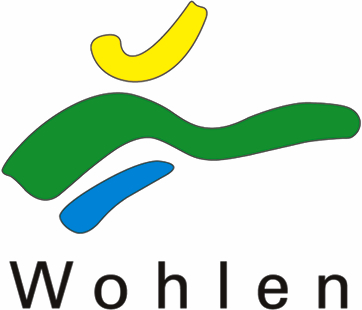 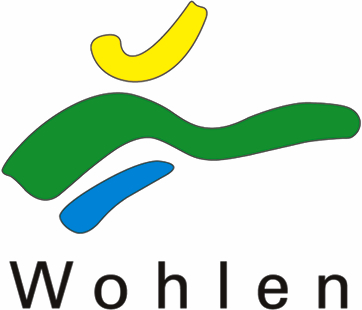 Zusatzbeiträge an Lager durch die Gemeinde WohlenSehr geehrte ElternDie Gemeinde Wohlen unterstützt Lagertätigkeiten mit grosszügigen Beiträgen, die ab 2024 erhöht wurden: Skilager: CHF 300.00 pro Schüler:in an den OberstufenCHF 170.00 pro Schüler:in an den UnterstufenLandschulwochen:	CHF 130.00 pro Schüler:in (alle Stufen)Für die zusätzliche Ausrichtung von Beiträgen an die Lagerkosten hat das Departement Bildung und Kultur der Gemeinde Wohlen folgende Ansätze getroffen: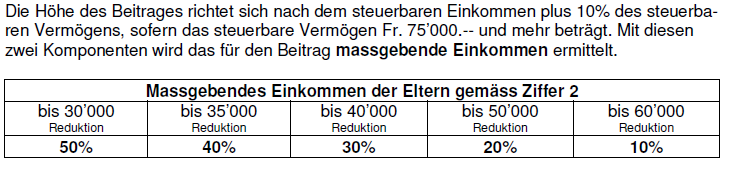 Falls Sie einen Zusatzbeitrag durch die Gemeinde beanspruchen, stellen Sie bitte mit dem beigefügten Formular einen entsprechenden Antrag bis spätestens 14 Tage vor Lagerbeginn an die Schulleitung.Verspätete Gesuche können nicht mehr berücksichtigt werden!Freundliche GrüsseBeilage/Rückseite: Antragsformular8.1.2024vertraulichAntrag um einen Zusatzbeitrag an die LagerkostenBitte in Blockschrift ausfüllen und bis spätestens 14 Tage vor Lagerbeginn der Schulleitung abgeben.Verspätete Gesuche können nicht mehr berücksichtigt werden!Schülerinnen und Schüler, welche ein Gesuch um Zusatzbeitrag stellen, entrichten ihren Lagerbeitrag erst nachdem der Entscheid der Gemeinde vorliegt!Wir beantragen für unser KindName ___________________________ Vorname __________________ Klasse _______einen Zusatzbeitrag an die Lagerkosten.Das Departement Bildung und Kultur prüft die Berechtigung, gegebenenfalls zusammen mit den Sozialen Diensten. Die gesuchstellenden Eltern sind einverstanden, dass das Departement Bildung und Kultur die benötigten steuerlichen Auskünfte bei der Finanzverwaltung der Einwohnergemeinde Wohlen bei Bern einholt.Name + Vorname der Eltern	_____________________________________________________Adresse			_____________________________________________________PLZ und Ort			_____________________________________________________Telefon			__________________________Datum und Unterschrift	____________________	______________________________Die Schulleitung bestätigt den aufgeführten Elternbeitrag an die LagerkostenDer Elternanteil der Lagerkosten beträgt		Fr. ___________________Verantwortliche Lehrperson: ____________________________ Lagerdatum: ________________Auszahlung (Zutreffendes bitte ankreuzen):Konto (IBAN)		___________________________________________Konto lautet auf	___________________________________________Belastung von Schulkonto_____________________________________________Datum und Unterschrift der Schulleitung	_____________	__________________________Entscheid der Gemeinde WohlenDem Gesuch wird stattgegeben, es wird ein Zusatzbeitrag von Fr. ____________ ausgerichtet. Die Kosten werden dem Konto 2120.3637.01 belastet.Dem Gesuch wird nicht stattgegeben.Vis Gemeinde_____________________